Print Me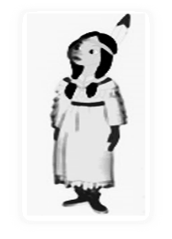 TIGERLILY GARDENS, COASTAL ROAD, BRUSUBI, THE GAMBIA, WEST AFRICATHE VILLATIGERLILY GARDENS is a charming modern detached villa with high standards, sleeping up to 8 people in four en suite double bedrooms. Additional beds can be added making sleeping accommodation for 10 people. Children are welcome; a travel cot and additional small beds can be providedThere is also a private open plan studio apartment on site sleeping up to four people in two double beds. The studio has a rooftop terrace, not suitable for children This is an ideal place to stay for single people, couples, families, larger groups and people with mobility needs, as 3 en suite bedrooms are on the ground level and a ramp is available.  Ask us about renting the whole villa privately or holding celebrations especially weddings and birthdays. Chefs, drivers, domestic maids, tour guides, baby sitters can all be arrangedTigerlily is set back on the highway with an easy drive from the airport (20 minutes). We’re 5 mins drive to Turntable connecting to all major routes for you to explore The Gambia.  Tigerlily is a fantastic location for the freedom to experience local ways of life in an urban area where you can buy most western goods. Tigerlily is also useful as a one night “pit stop” for travellers needing easy airport access. Please ask if you need airport transfersTHE PROPERTYKitchen/Dining room:  A large fully fitted space with an open plan dining area. The double patio doors lead to the front of the building with a view to the swimming pool and garden.The kitchen is fully equipped with dining table/chairs, settees, electric cooker, American fridge-freezer, washing machine, microwave, dishwasher, juicer, sandwich maker, deep fat fryer and all other mod cons including an iron and an ironing board Lounge:  A good-sized homely lounge accessed from the Kitchen/Dining area with dual aspect windows’, three-piece suite, satellite TV/DVD player with plenty of films, board games, cards, books etc. There is an open plan staircase leading to the “Turret” bedroomBedrooms: All linen and towels are provided. Three of the four en suite double bedrooms are on the ground floor with; bath, rainfall showers, toilet and wash basin. Each bedroom has a wardrobe with clothes hangers and chest of drawers. All beds have mosquito netting and lockable safes for valuablesUpstairs The open plan staircase in the lounge leads to the “Turret.” Here you will find the fourth en suite bedroomHairdryer: We have a hairdryer for your useTIGERLILY- THE SURROUNDINGSThe property enjoys privacy, set in a walled garden and large patio area at the front, it is totally enclosed and safe for childrenSwimming Pool: There is a good-sized swimming pool, with a shallow and deep end. Please be advised it is your responsibility to supervise children and non-swimmers, always. The pool can be lit at night. A warm shower is outside for washing before entering the pool. There are sun loungers around the swimming pool. Inflatables are provided. It is cleaned dailyGarden: The Garden has an abundance of flowers and banana and lime trees (help yourself) and a grassed area with a hammock and seating for 14 to dine. The back garden has a washing line.Outside dining: There is a covered outdoor “bantaba” with a round table and circular bench around it for outdoor diningBar: The mini bar is equipped with Barbeque facilities and an outdoor TV. You can ask us to stock it with drinks of your choice before you arrive!Parking: There is off street parking. Cars are parked on the land outside the front gateHOUSEKEEPINGElectricity: Tigerlily has a backup Generator for periods when there is no mains electricity.Air Conditioning (optional) and Electricity is an additional charge to the rental cost. This is done by top up system using a card. We are happy to top up your card for you and provide you with a receipt of your paymentThe electricity plug sockets are UK type, please bring an adapter if you come from Countries using a two-pin plug systemHot Water: There is hot water throughout.Cleaning: We have a housekeeper called Bax who will look after you during your stay. Bax is your first point of contact.  He looks after the gardens, maintains the swimming pool, replaces your linen, refuels the generator and can translate for youIf you want Bax to clean your bedroom/the house or carry out any other tasks, he is available if you arrange and agree a payment directly with himMOBILE PHONES/INTERNETWifi: Tigerlily does not have Wifi.   This can be arranged by buying a Gambian Sim Card to fit into your phone, however you need to have an open mobile phone. We are happy to set you up with a local Sim Card. You can buy a local mobile phone for approx. £10.  Wifi is available in many bars/restaurants and at local internet cafes. You nearest access to internet facilities is just off from the landmark area of “Turntable” (5 minutes’ drive)THE TEAMJuliet China is the British owner who lives on site in a separate Studio Apartment.  Bax the Housekeeper looks after you during your stay. He is supervised by Juliet. They are always happy to help you in any way to make your stay enjoyable. Helen Crawford does the admin and supports the Tigerlily TeamUseful Numbers: Bax 00220 7725313 Juliet 00220 720 6359   Helen 00220 778 9114LOCAL AMENITIESIn the immediate area, there are two restaurants; Mymoonias is next door to Tigerlily and Scala Restaurant is a 2-minute walk.  Turn left outside the gate.  There is also a local shop just outside the front gate where you can buy coffee, tea, fresh bread called “Tapalapa” and other small goodsTRAVEL – Getting out and about. It’so easy!Hire Care: Ask us about hiring a car, either self-drive or with a driver.  We are happy to negotiate a decent price and arrange this for you. Sometimes Tigerlily Car is available for hire at a reasonable rateGreen Tourist Taxis: These are door to door. We have a dedicated Taxi Driver with a 7-seater car on request, or you can negotiate with your own preferred driver. Green Tourist Taxis are registered and safer to use than other transportYellow Bush Taxis are what we know as local buses.  They are very cheap, very frequent and run late at night. They stop outside Tigerlilys front gateGely Gely`s. These are larger minibuses, very cheap, regular and run like Yellow Bush TaxisTURNTABLE - A landmarkTigerlily is 5 minutes’ drive to the well-known landmark called “Turntable” (Avoid walking as it is too hot) Turntable is a roundabout leading to all major routes to in The Gambia. Turn right outside Tigerlily gate to get to TurntableTurntable is a busy place with many shops; petrol station, banks with ATMs, money exchanges, Africell Mobile phone shop, fresh fish, vegetables and many other goodsThere is also a row of modern shops; “Kings” Bakery, a Supermarket and a good fast food restaurant with a varied menu. Their Ice cream and salads are recommended. Suitable for veggetarians.From Tigerlily, go to Turntable, turn left at Turntable where you will find a trail of local Bars /restaurants and internet cafes. Turn right to visit “Blue Kitchen” restaurant in a garden settingSUPERMARKETS NEARBY: Alvihag and Right Choice are larger supermarkets and well stocked.MEDICAL CARE:There are modern clinics/hospitals at Turn Turntable a) Afrimed and b) Medicare with Stop Step Pharmacy next door. This Pharmacy has a consulting room with free advice from a DoctorLOCAL BEACHES: Your nearest beach is Kasumai a 10-minute drive. From Tigerlily, go straight over “Turntable.” Kasumai is signed and on your left, it has an excellent garden leading onto the beach and a restaurant/bar. Next door to Kasumai is Sunset restaurant/bar, a little cheaper to eat here.Another local Beach is Ocean Blue and Joyheto. (15 minutes’ drive).  From Turntable, turn left, drive for 5 minutes, turn right at “Right Choice” supermarket, follow the signsSENEGAMBIA - The Main Tourist AreaSenegambia is a 15-minute drive from Tigerlily, a lively place at night, offering a further variety of shops, bars/restaurants, ice cream parlour, late nightclubs, tourist market, monkey park and beach bars. Go straight over “Turntable” Senegambia is on your leftEXPLORE THE COUNTRY” Turntable” will lead you to tourist trails and more remote areas of interest; For South Gambia, turn left at Turntable to visit; Tanji Fishing Village (30 minutes) Sanyang Beach (50 minutes), with the national sport of wrestling on Sundays. Kartong (1 hour) A traditional African Village; a taste of the real Africa, with miles of isolated beaches. You can cross the border at Kartong to visit the Casamance area in SenegalWe are happy to arrange popular tours for you for the day or with overnight stays, as well as Birdwatching trips with professional Gambian Guides.For the more adventurous, ask us to arrange a trip to “Jinnack Island” off the Coast of The Gambia or other off the beaten track trips: see our websiteFIND US: From the Airport take the main Highway leading to “Turntable” drive for 20 minutes. On the right, you will see Scala Restaurant. Drive on for 2 minutes, we are set back, on the right, a blue gate with a sign above saying Tigerlily Gardens, next door to Mymoonias RestaurantUseful Numbers: Bax 00220 772 5313 Juliet 00220 720 6359 Helen 00220 778 9114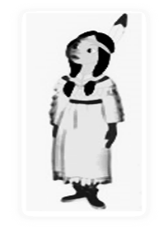 Website:            Facebook:  https://www.facebook.com/tigerlilygardens/                                                          TIGERLILY “Always here to help”Tigerlily Gardens is registered in The Gambia Number __________________